§305.  Petition for award; protective decreeIn the event of a controversy as to the responsibility of an employer for the payment of compensation, any party in interest may file in the office of the board a petition for award of compensation setting forth the names and residences of the parties, the facts relating to the employment at the time of the injury, the knowledge of the employer or notice of the occurrence of the injury, the character and extent of the injury and the claims of the petitioner with reference to the injury, together with such other facts as may be necessary and proper for the determination of the rights of the petitioner.  [PL 1991, c. 885, Pt. A, §8 (NEW); PL 1991, c. 885, Pt. A, §§9-11 (AFF).]If, following an injury that causes no incapacity for work, the employer and employee reach an agreement that the employee has received a personal injury arising out of and in the course of employment, a memorandum of such an agreement signed by the parties may be filed in the office of the board. The memorandum must set forth the names and residences of the parties, the facts relating to the employment at the time of the injury, the time, place and cause of the injury, and the nature and extent of the injury.  Any member of the board is empowered, without the necessity of the filing of a petition for award, to render a protective decree based on that memorandum.  [PL 1991, c. 885, Pt. A, §8 (NEW); PL 1991, c. 885, Pt. A, §§9-11 (AFF).]SECTION HISTORYPL 1991, c. 885, §A8 (NEW). PL 1991, c. 885, §§A9-11 (AFF). The State of Maine claims a copyright in its codified statutes. If you intend to republish this material, we require that you include the following disclaimer in your publication:All copyrights and other rights to statutory text are reserved by the State of Maine. The text included in this publication reflects changes made through the First Regular and First Special Session of the 131st Maine Legislature and is current through November 1. 2023
                    . The text is subject to change without notice. It is a version that has not been officially certified by the Secretary of State. Refer to the Maine Revised Statutes Annotated and supplements for certified text.
                The Office of the Revisor of Statutes also requests that you send us one copy of any statutory publication you may produce. Our goal is not to restrict publishing activity, but to keep track of who is publishing what, to identify any needless duplication and to preserve the State's copyright rights.PLEASE NOTE: The Revisor's Office cannot perform research for or provide legal advice or interpretation of Maine law to the public. If you need legal assistance, please contact a qualified attorney.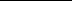 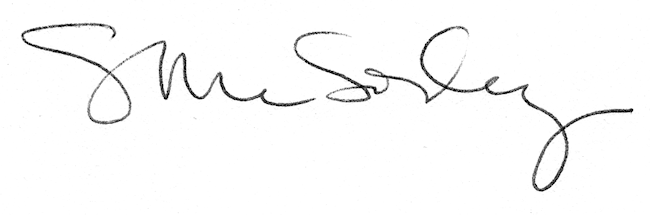 